Church of the Transfiguration's	St. Nicholas Fair					Registration Form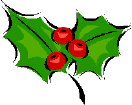 Date:		Saturday, November 19, 2016Time:		9:00 am – 3:00 pmSet-up:	7:30 am – 8:45 amSpace:		approximately 8' x 6'Fee:		$25.00 if registering before 11/01/2016		$35.00 if registering after 11/01/2016		Tables may be rented for an additional $5 (table is 8' long)Directions:Fill in the form and sign the agreement. Make out a check, payable to Mabel Haslam Guild (mark 'Fair' in the memo space on the check). No refunds after 11/10/2016. Your cancelled check is confirmation of space reservation.Mail completed registration form and check to:	Mabel Haslam Guild							Church of the Transfiguration							1 Hood Road							Derry, NH 03038Spaces will be assigned on a first-come, first-served basis.AGREEMENTI understand that the Episcopal Church of the Transfiguration is not liable for any damage, theft or injury.					Signed, ______________________________________________________________Name:________________________________________________________________________________________________________Address: _____________________________________________________________________________________________________City, State, Zip: ______________________________________________________________________________________________Phone: ______________________________ E-Mail: ________________________________________________________________Please briefly describe your craft(s): _____________________________________________________________________________________________________________________________________________________________________________________Please donate a signature item for our raffle! Describe _____________________________________________